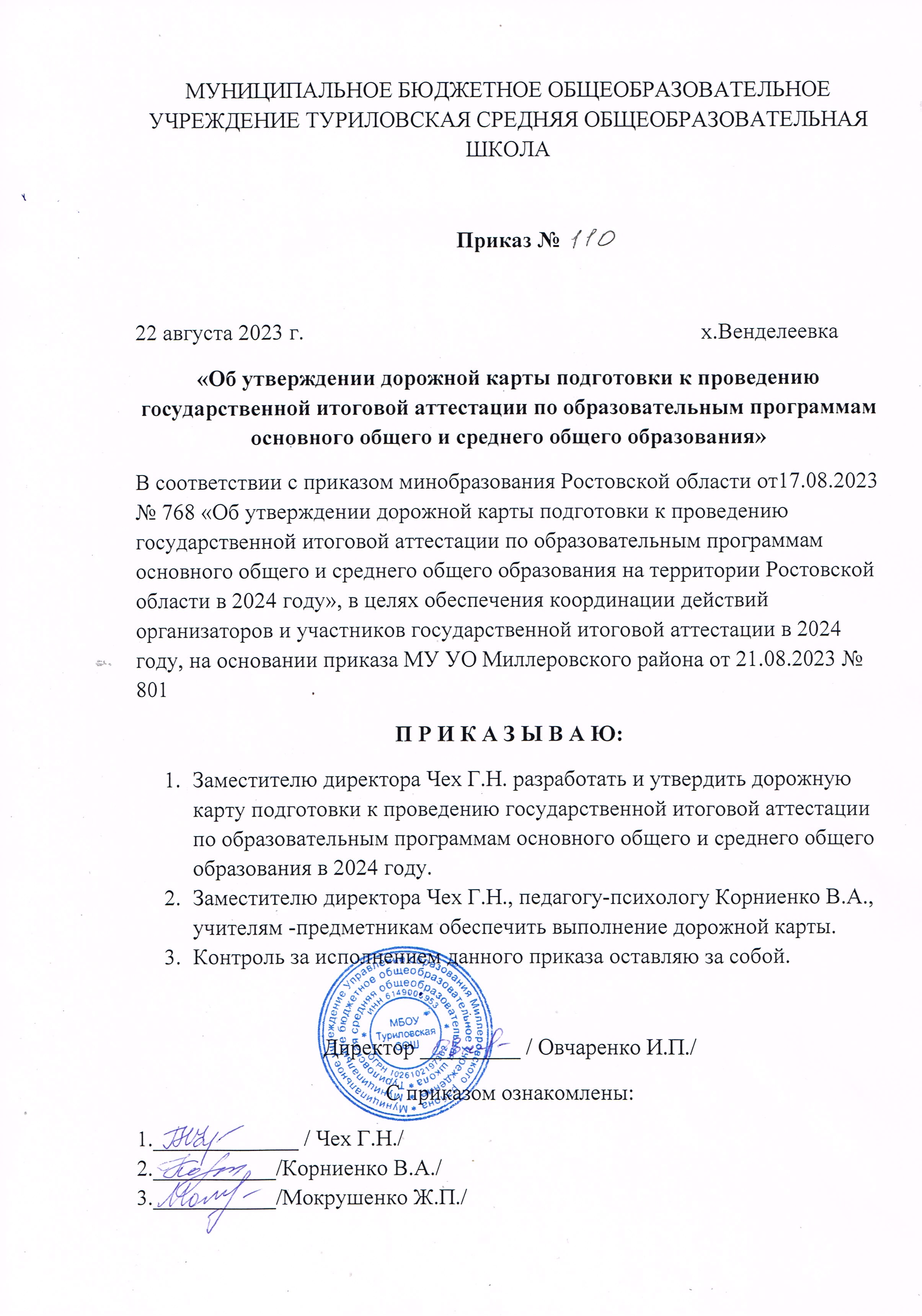 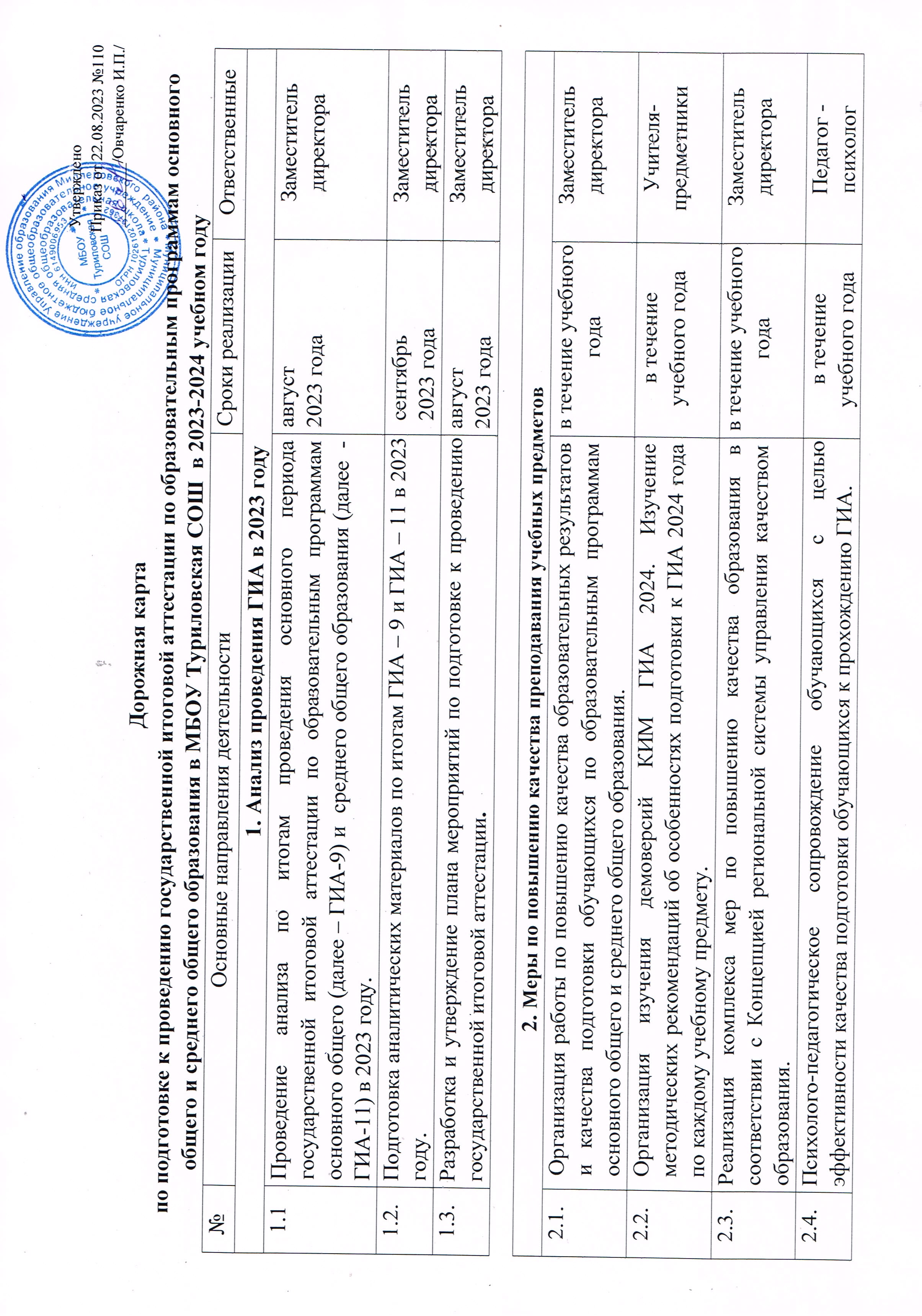 2.5. Курсы повышения квалификации учителей-предметников в 2023-2024 учебном году. в течение  учебного года Заместитель директора2.6. Размещение на официальных сайтах методических рекомендаций для системы образования Ростовской области по итогам анализа ГИА-9, ГИА11 в 2023 году. сентябрь 2023 года Заместитель директора3. Нормативно-правовое обеспечение ГИА – 9 и ГИА - 11 3. Нормативно-правовое обеспечение ГИА – 9 и ГИА - 11 3. Нормативно-правовое обеспечение ГИА – 9 и ГИА - 11 3. Нормативно-правовое обеспечение ГИА – 9 и ГИА - 11 3.1.Организация и проведение итогового сочинения (изложения) декабрь 2023 года февраль, апрель 2024 года Заместитель директора3.2. Организация и проведение итогового собеседования по русскому языку февраль, март, апрель 2024 года Заместитель директора3.3. Оказание методической (консультативной) помощи учителям - предметникам по вопросам проведения ГИА-9, ГИА-11 постоянно Заместитель директора             4. Обучение лиц, привлекаемых к проведению ГИА – 9 и ГИА -11              4. Обучение лиц, привлекаемых к проведению ГИА – 9 и ГИА -11              4. Обучение лиц, привлекаемых к проведению ГИА – 9 и ГИА -11              4. Обучение лиц, привлекаемых к проведению ГИА – 9 и ГИА -11 4.1. Участие в зональных совещаниях по вопросу подготовки к проведению ГИА. по графику МО РО Заместитель директора4.2. Организация участия в обучении:  экспертов подкомиссий областных предметных комиссий по учебным предметам (ГИА-9); организаторов в/вне аудитории проведения экзаменов (ГИА-9). январь-апрель 2024 года Заместитель директора4.3. Проведение подготовки: организаторов проведения ГИА в ППЭмарт-май 2024 года Заместитель директора4.4. Проведение совещания с учителями- предметниками  по вопросу подготовки  проведения ГИА апрель  2024 года Заместитель директора4.5. Организация участия учителей -  предметников в вебинарах по вопросам подготовки обучающихся и проверки итогового сочинения сентябрь - октябрь 2023 года Заместитель директора4.6. Организация участия учителей предметников в вебинарах по вопросам подготовки обучающихся  и проверки итогового собеседования по русскому языку в 9 - х классах декабрь 2023 года, январь 2024 года Заместитель директора4.7. Организация участия в региональных тренировочных мероприятиях по технологиям проведения ГИА. Отработка использования работниками ППЭ технологий проведения ГИА. по графику Заместитель директора5. Организационное сопровождение ГИА-9 и ГИА-11  5. Организационное сопровождение ГИА-9 и ГИА-11  5. Организационное сопровождение ГИА-9 и ГИА-11  5. Организационное сопровождение ГИА-9 и ГИА-11  5.1. Внесение сведений в региональную информационную систему обеспечения проведения ГИА-9 и ГИА-11 в установленном порядке. по плану – графику внесения сведений в РИС в Заместитель директоратечение 2023-2024 учебного года 5.2. Сбор предварительной информации о планируемом количестве участников ГИА в 2024 году из числа: выпускников ОО текущего учебного года; выпускников прошлых лет; лиц, не прошедших ГИА в 2023 году; лиц с ограниченными возможностями здоровья, инвалидов и детей инвалидов. до 01 декабря 2023 года Заместитель директора5.3. Формирование состава лиц, ответственных за проведение ГИА-9 и ГИА-11 в общеобразовательных учреждениях. сентябрь 2023 Заместитель директора5.4. Участие в региональных и федеральных тренировочных мероприятиях по отдельному плану-графику Заместитель директора5.5. Формирование состава специалистов, привлекаемых к проведению ГИА в ППЭ (руководителей, организаторов, технических специалистов, ассистентов, медработников) февраль, апрель - май 2024 года Заместитель директора5.6. Организация и проведение итогового сочинения (изложения)в 11 –х классах и итогового собеседования по русскому языку в 9 – х классах декабрь 2023 года, февраль, март, апрель 2024 года Заместитель директора, учителя - предметники5.7. Проведение рабочих совещаний с учителями – предметниками, участвующими в проведении ГИА-9, ГИА-11  март, май, август Заместитель директора5.8 Осуществление взаимодействия с Администрацией Миллеровского района, Миллеровского городского поселения по организации и проведению ГИА на территории района. в течение учебного года Директор школы 5.9. Взаимодействие с общественными организациями, общественными советами, родительской общественностью, средствами массовой информации, молодежными объединениями для привлечения их в качестве общественных наблюдателей при проведении ГИА в  2024 году. в течение учебного года Директор школы5.10. Организация работы педагогов-психологов, социальных педагогов по вопросу организации предоставления психолого-педагогической, социальной помощи обучающимся с ограниченными возможностями здоровья. в течение учебного года Заместитель директора5.11. Сопровождение претендентов на медаль: уточнение списков медалистов; анализ итоговых оценок за 9 класс претендентов на медаль, обучающихся в 10 и 11 классах (сентябрь); мониторинг участия претендентов на медаль  во всех этапах Всероссийской  предметной олимпиады школьников  (октябрь – январь) мониторинг текущей успеваемости претендентов на медаль; анализ результатов итогового сочинения, ВПР, НИКО, РИКО претендентов на медаль;   анализ результатов претендентов на медаль  проверочных работ по текстам МУ Управления образования; мониторинг результатов претендентов на медаль  пробных экзаменов по КИМам ЕГЭ. в течение  учебного года Заместитель директора6. Мероприятия по информационному сопровождению ГИА – 9 и ГИА - 11 6. Мероприятия по информационному сопровождению ГИА – 9 и ГИА - 11 6. Мероприятия по информационному сопровождению ГИА – 9 и ГИА - 11 6. Мероприятия по информационному сопровождению ГИА – 9 и ГИА - 11 6.1. Организация работы по информированию о процедурах проведения ГИА – 9 и ГИА - 11 на официальных сайтах МУ УО, ОО. постоянно Заместитель директора, классные руководители6.1.1. Подготовка, размещение и обновление информационно-аналитических, методических материалов по вопросам проведения ГИА – 9 и ГИА -11 на официальных сайте ОО. в течение 20232024 учебного года Заместитель директора6.1.2. Организация работы с участниками ГИА и их родителями (законными представителями) по разъяснению вопросов проведения ГИА – 9, ГИА – 11. октябрь 2023 года апрель 2024 года Заместитель директора, классные руководители6.1.3. Ведение информационной работы по вопросам ГИА в социальных сетях. постоянно Заместитель директора, классные руководители 6.1.4. Участие в акции «Сдаем вместе. День сдачи ЕГЭ родителями».  по графику Рособрнадзора Учителя - предметники 6.1.5. 	Участие в областном конкурсе «ЕГЭ по вопросам 	педагогики и наставничества» ноябрь – декабрь 2023 года Заместитель директора6.1.6. Консультирование выпускников текущего года, их родителей (законных представителей), учителей, организаторов ГИА-9 и ГИА-11 по вопросам проведения ГИА постоянно Заместитель директора, классные руководители6.2. Обеспечение работы «горячей линии» по вопросам проведения ГИА. постоянно Администрация школы 6.3. Обеспечение взаимодействия со СМИ с целью информирования общественности о мероприятиях, проводимых в рамках ГИА в 2024 году. постоянно Администрация школы6.4. Организация и проведение родительских собраний по вопросам проведения ГИА. в течение учебного года Администрация школы6.5. Оформление информационных стендов по процедуре проведения ГИА в 2024 году, размещение соответствующей информации на сайте ОО постоянно Администрация школы6.6. Организация сопровождения участников ГИА-9 и ГИА-11 в ОО по вопросам психологической готовности к экзаменам  постоянно Педагог - психолог 6.6.1. Организация психологического сопровождения родителей (законных представителей) участников ГИА- 9, ГИА – 11, учителей-предметников. постоянно Педагог - психолог7. Контроль организации и проведения ГИА-9 и ГИА - 11 7. Контроль организации и проведения ГИА-9 и ГИА - 11 7. Контроль организации и проведения ГИА-9 и ГИА - 11 7.1. Контроль организации и проведения информационно-разъяснительной работы ОО по вопросам подготовки и проведения ГИА-9 и ГИА - 11 с участниками ГИА и лицами, привлекаемыми к проведению ГИА. постоянно Администрация школы